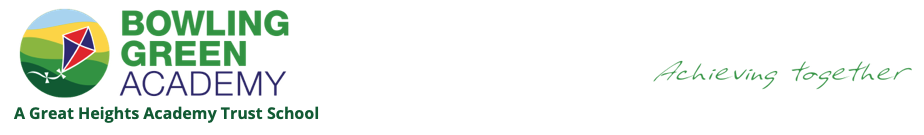 Year 2 Reading ChallengeGoing for Gold Reading Challenge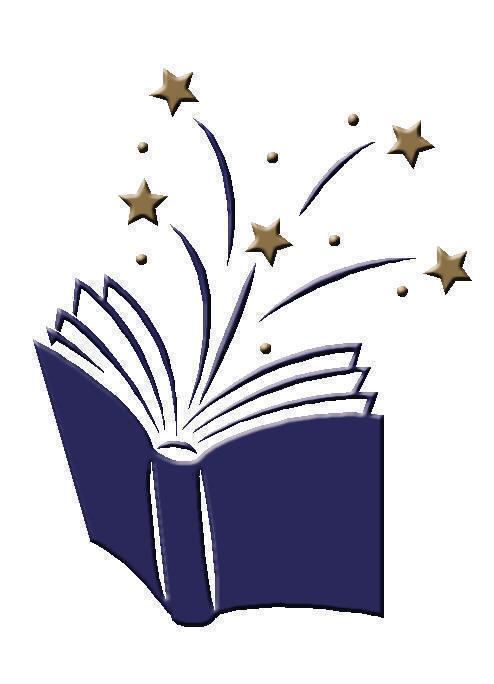 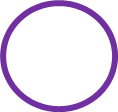 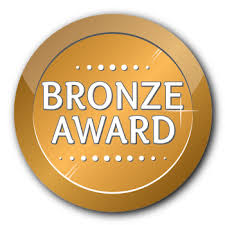 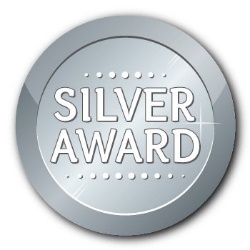 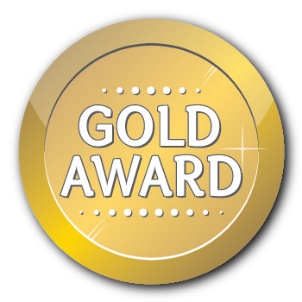 